Ломако Олександр Олександрович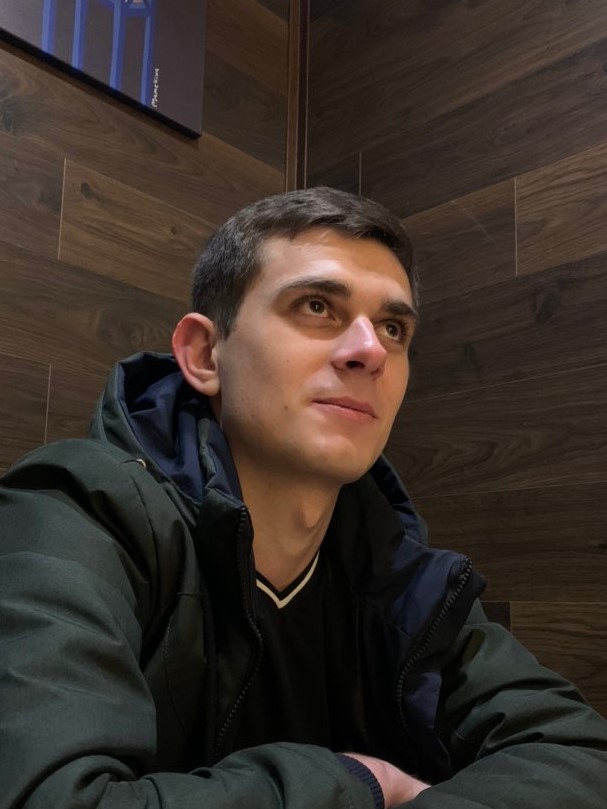 Факультет інформаційних технологій (https://nubip.edu.ua/IT.NUBIP)Кафедра: Комп’ютерних систем та мереж(https://nubip.edu.ua/node/3713) Спеціальність: Комп’ютерна інженерія (https://nubip.edu.ua/node/38027) Освітня програма: Комп’ютерні системи та мережіТема магістерської роботи: Дослідження доцільності використання платформ Raspberry Pi та Kali Linux для тестування Wi-Fi мережі університетуКерівник: Лахно Валерій Анатолійович, завідувач кафедри комп'ютерних систем і мереж, д.т.н., професор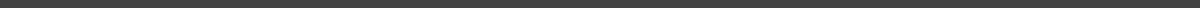 ПУБЛІКАЦІЇРЕФЕРАТОСОБИСТІ ДОСЯГНЕННЯ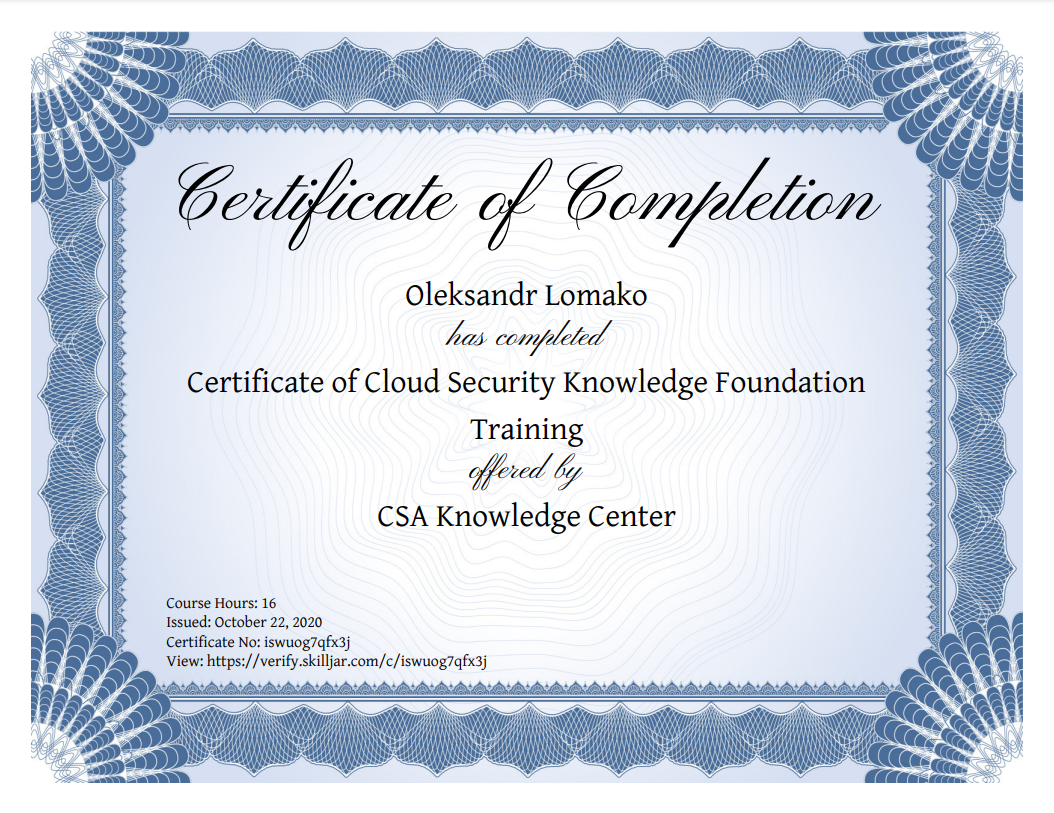 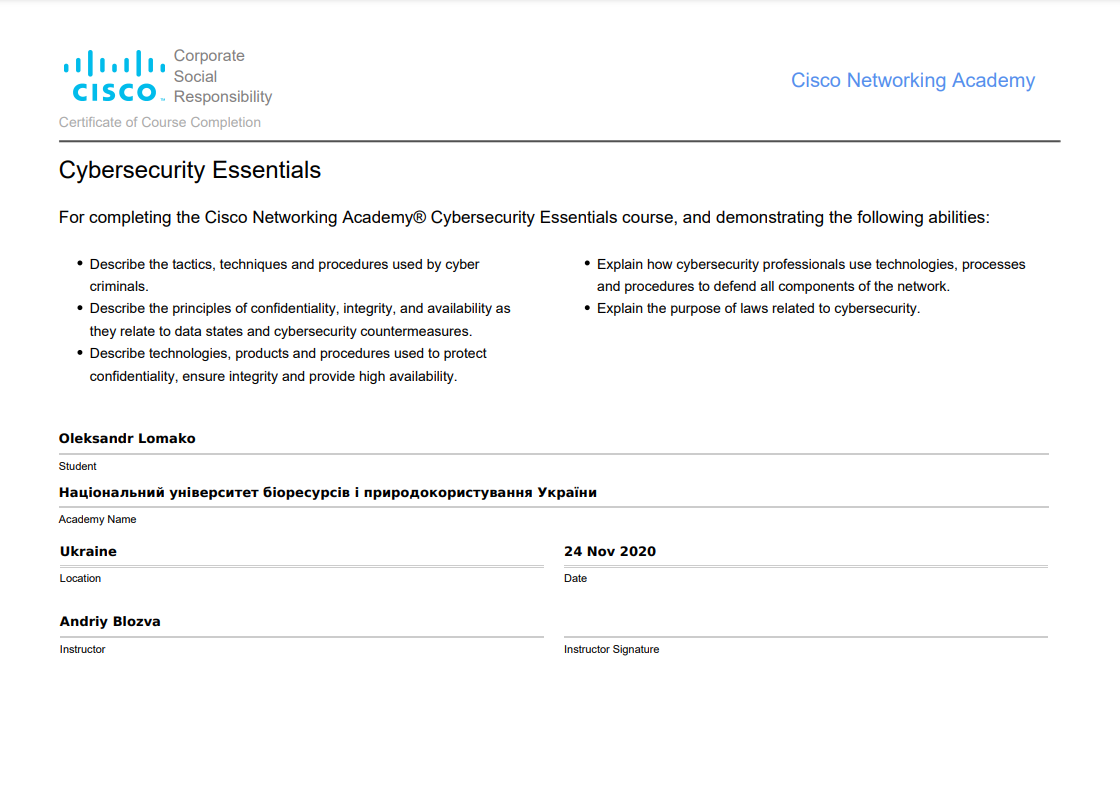 ДОСВІД РОБОТИ3D modeler at L3D StudioJan 2022 - PresentПОСТЕРРЕЗЮМЕ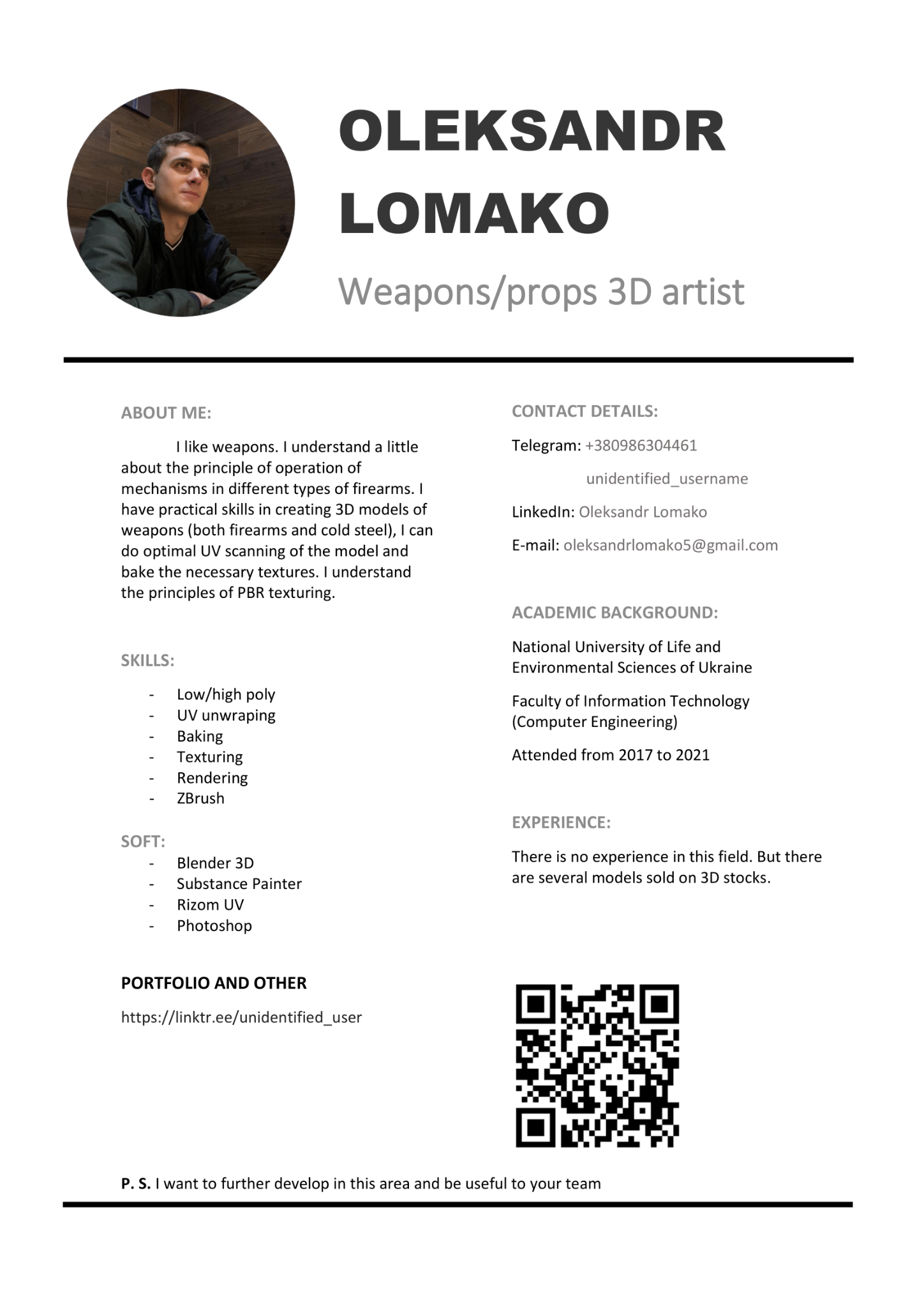 